PŘIHLÁŠKA DO KLUBÍKU 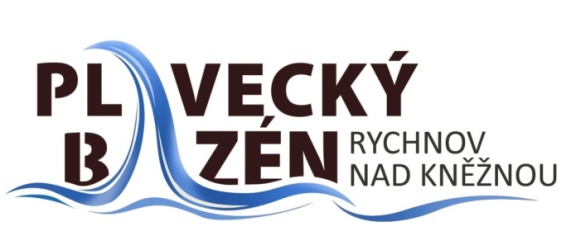 Plavecký bazén, Javornická 1720, 516 01 Rychnov n.Kn. (494 323 289, recepce@bazenrk.cz; www.bazenrk.cz) pořádá pro děti BAZÉNOVÝ KLUBÍK – příměstský tábor.Termín:	………………… 2021		Uveďte vybraný termín táboru. V případě, že máte zájem jen o konkrétní den – vypište.Závazně přihlašuji dítějméno a příjmení: 	……………………………………………………………………………….datum narození:	……………………………………………………………………………….bydliště:		……………………………………………………………………………….zdravotní stav (alergie, užívané léky): …………………………………………………….……………………………………………………………………………….……………………………………………………………………………….Plavec (zakroužkujte):neplavec		b) s pomůckami	c) plavec (uplave sám min. 100m)Rodič (zákonný zástupce)jméno a příjmení: 	……………………………………………………………………………….telefon: ………………………………	mail: ………………………………………………….Prohlášení rodiče:Souhlasím s účastí výše zmíněného dítěte v Klubíku Plaveckého bazénu v uvedeném termínu a s administrací našich osobních údajů s tím spojenou.Dále prohlašuji, že nejeví známky akutního onemocnění (například horečka nebo průjem) a ve 14 dnech před akcí nepřišlo do styku s fyzickou osobou nemocnou infekčním onemocněním nebo podezřelou z nákazy ani mu není nařízeno karanténní opatření.Dítě si bude vyzvedávat v ……………… hodin pan/paní …………….………………………………….Podpis:Vyplněnou přihlášku odevzdejte nejpozději do 30. 6. 2021 na recepci Plaveckého bazénu. Děkujeme a těšíme se.Více informací, program, organizační zabezpečení na www.bazenrk.cz